			Financial Planning Checklist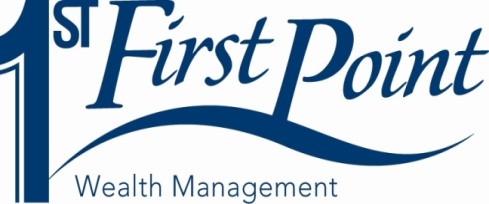 							Date:Income tax returnsSocial security statementsPay stubs – salary informationAll investment account statements (brokerage, 529 plans)All retirement account statements (DB, 401(k), 403(b), Roth, IRA)All bank account statementsAll life insurance statementsAll annuity statementsAll insurance policy statements (disability, LTC, etc.)Living expenses currentAssumed retirement ageAssumed life expectancyIncome desired in retirementList of all assets (residence, real estate, vehicles, jewelry, collectables, etc.)List of all liabilities (mortgages, loans, credit card, etc.)Group benefit plansSecurities offered through LPL Financial, member FINRA/SIPCInsurance products offered through LPL Financial or its licensed affiliatesNot Insured by any Government AgencyNot Insured by any Government AgencyNot a Bank DepositNot a Bank DepositNot FDIC InsuredMay Lose ValueMay Lose ValueNo Bank Guarantee